Сценарий досуга по профилактике дорожно-транспортных происшествий в подготовительной группе «Дорожная азбука»Горячкина И.Г., Панина Л.Н.
Программное содержание.1. В игровой форме закрепить знания о правилах дорожного движения, дорожных знаках.2. Углубить знания о правилах поведения на улице. Довести до сознания детей, к чему может привести нарушение правил дорожного движения.3. Способствовать развитию осторожности, осмотрительности на дорогах, воспитывать внимание, сосредоточенность. Закреплять умение применять полученные знания в играх и повседневной жизни.4. Развитие навыков общения, монологической речи.Предварительная работа. Подготовка атрибутов и костюмов к мероприятию. Разучивание стихов. Повторение и изучение правил дорожного движения, знаков, различных ситуаций на дороге и в транспорте.Материалы. Макеты дорожных знаков;2 кегли; жезл; набор дорожных знаков; магнитофон, аудиозаписи с музыкой; картинки с различными ситуациями на дороге и дорожными знаками.Ход мероприятия.Инспектор – Здравствуйте, дорогие дети! Я очень рад новой встрече с Вами! Я много раз бывал у вас в гостях и знакомил с правилами дорожного движения, а сегодня я хочу посмотреть, как вы их запомнили. Для этого я подготовил разные задания.Ведущий: Уважаемый инспектор! Наши дети стали знатоками дорожного движения, и я уверена, что они справятся с заданиями, которые вы для них приготовили. Дети, как же нам с вами справится с заданиями, которые приготовил для нас инспектор? (нам надо провести игру, а для этого необходимо разделиться на команды). Правильно, дети! А как мы назовем наши команды? (Пешеходы и Светофорчики). А вас, уважаемый инспектор, я попрошу стать членом жюри и оценить знания детей. (Инспектор проходит, дети встают со своих мест и выстраиваются в две шеренге по краю ковра лицом друг к другу.)Ведущий: Мы начинаем игру! Команды поприветствуйте друг друга.Дети построчно читают приветствия.Команда "Пешеходы": Мы команде "Светофорчик"Шлем свой пламенный привет.И от всей души желаем:Дать им правильный ответ.Знать правила движенияБольшое достижение.Команда "Светофорчик ": С вами мы сразимся,Но просто не сдадимсяБудем правила движеньяВыполнять без возраженья.Пусть вам и нам сопутствует удача. Стать грамотными пешеходамиВот наша задача.Ведущий. В этом конверте части двух машин. Как называются эти специальные машины, я не знаю. Могу подсказать только что части каждой машины разного цвета, команда «Светофорчиков» собирает машину красного цвета, а команда «Пешеходов» – белого цвета. Победит та команда, которая быстрее соберет машину и отгадает ее название.По сигналу дети под музыку ищут и собирают свои машины. После того как все готово, команды садятся на свои места. Ведущий вместе с инспектором подходит к мольбертам.Ведущий. Прошу Вас, инспектор!Инспектор задает вопросы каждой команде:- как называется эта машина? (пожарная машина, скорая помощь)-на какой сигнал светофора может проезжать ваша машина? (Пожарная машина (скорая помощь) может проезжать на любой сигнал светофора, только у неё должны быть включены звуковые сигналы и мигалки)Инспектор. Молодцы, справились с заданием! Попробуйте справиться со вторым заданием.Ведущий (открывает второй конверт) Дети, а в этом конверте следующее задание для вас. Игру проводит инспектор. Проводится игра "Жесты регулировщика". Участники команд под музыку передают друг другу жезл. По окончании музыки у кого из детей в руках оказывается жезл, тот выходит в центр. Инспектор показывает сигнал регулировщика, а ребенок должен отгадать и рассказать, что означает этот сигнал. Игра повторяется 2 раза.Ведущий. А в следующем задании вам предлагается   ВИКТОРИНА. «Знание правил дорожного движения».а) В каком порядке расположены сигналы светофора сверху вниз? (красный, желтый, зелёный)б) Что обозначает красный свет светофора? (стоп)в) Что обозначает желтый свет светофора? (внимание)г) Что обозначает зелёный свет светофора? (иди)д) Человек, совершающий пешком движение по улице. (пешеход)е) Проезжая часть дороги с твердым покрытием. (шоссе)ё) С какого возраста дети могут ездить на велосипеде по шоссе? (с 14 лет)ж) Номер телефона скорой помощи. (03)з) Обозначенное место для перехода проезжей части улицы. (переход)и) Определите, что это за знак, что он значит? В каких случаях ставится (показать учащимся знаки «Въезд запрещен», «Движение на велосипедах запрещено», «Скользкая дорога», «Велосипедная дорожка», «Пункт питания», «Больница».)  Вопросы из мультфильмов и сказок, в которых упоминаются транспортные средства.-На чём ехал Емеля к царю во дворец? (На печке)-Любимый двухколёсный вид транспорта кота Леопольда? (Велосипед)-Чем смазывал свой моторчик Карлсон, который живёт на крыше? (Вареньем)-Какой подарок сделали родители дяди Фёдора почтальону Печкину? (Велосипед)-Во что превратила добрая фея тыкву для Золушки? (В карету)-На чём летал старик Хоттабыч? (На ковре – самолёте)-Личный транспорт Бабы – Яги (Ступа)-На чём поехал в Ленинград человек рассеянный с улицы Бассейной (Поезд)-На чём летал Барон Мюнхгаузен? (На ядре)На чём катался Кай? (На санках).Инспектор. На этих картинках различные дорожные ситуации, в которые вы дети часто попадаете. Попробуйте внимательно посмотреть на них и назвать, какие ошибки там спрятались.После проведения игры, ведущий предлагает детям выйти на середину зала. Дети встают полукругом и читают стихи.1-ый ребенок. Город, в котором с тобой мы живем,Можно по праву сравнить с букваремВот она, азбука, над мостовой:Знаки развешаны над головой.2-ой ребенок. Азбукой улиц, проспектов, дорогГород дает нам все время урокАзбуку города помни всегдаЧтоб не случилась с тобою беда.Исполняется "Песня дорожных знаков".Инспектор: Молодцы, дети! Вы хорошо знаете правила дорожного движения.Как мне, Вас благодарить?Надо грамоты вручить.Двум командам - две награды,Чтобы дети были рады!Инспектор Вы очень хорошо справились со всеми заданиями и станете законопослушными и грамотными участниками дорожного движения. До свидания, до новых встреч! (Инспектор выходит из зала).Ведущий: Наша игра закончена. До новых встреч!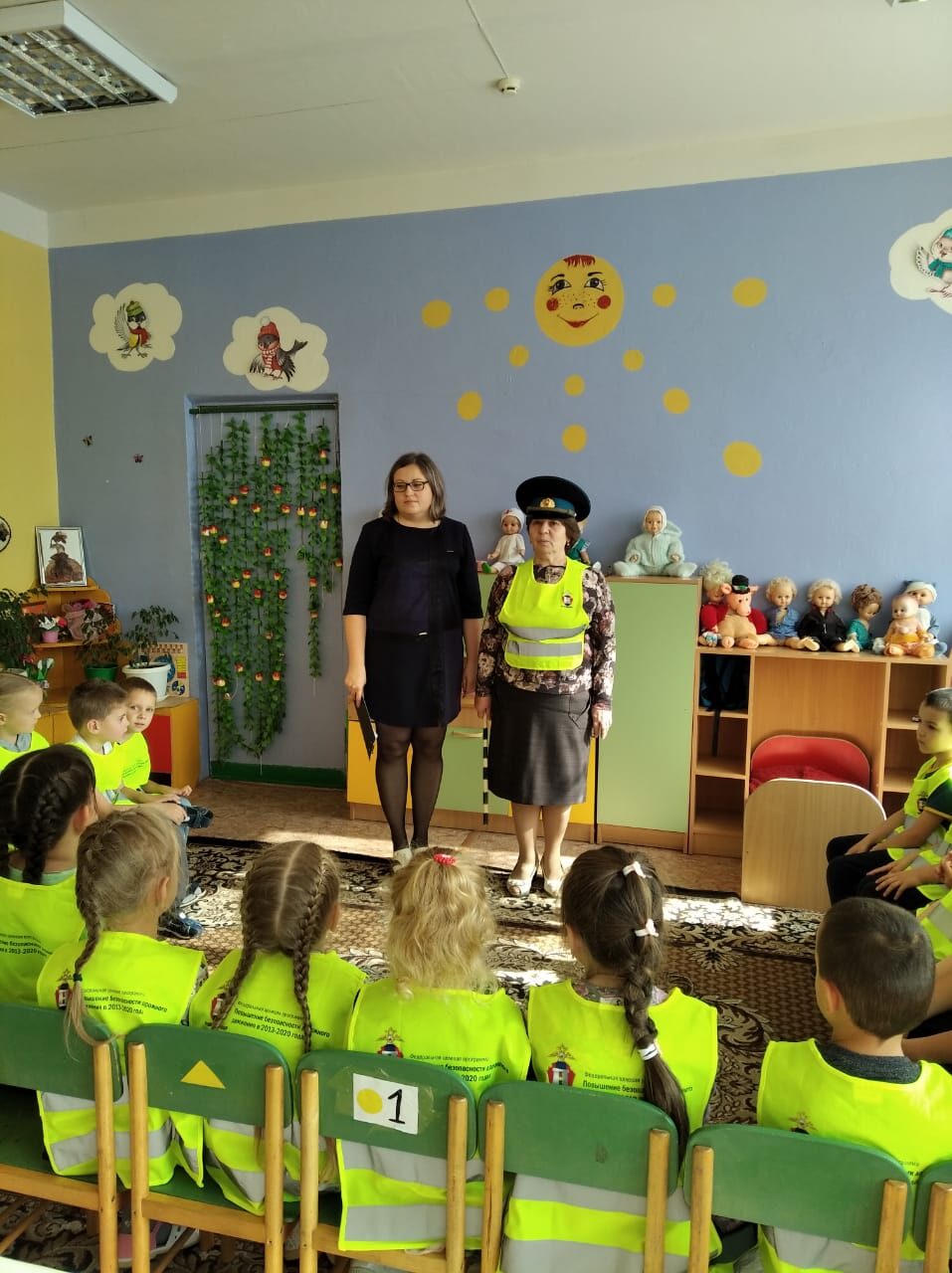 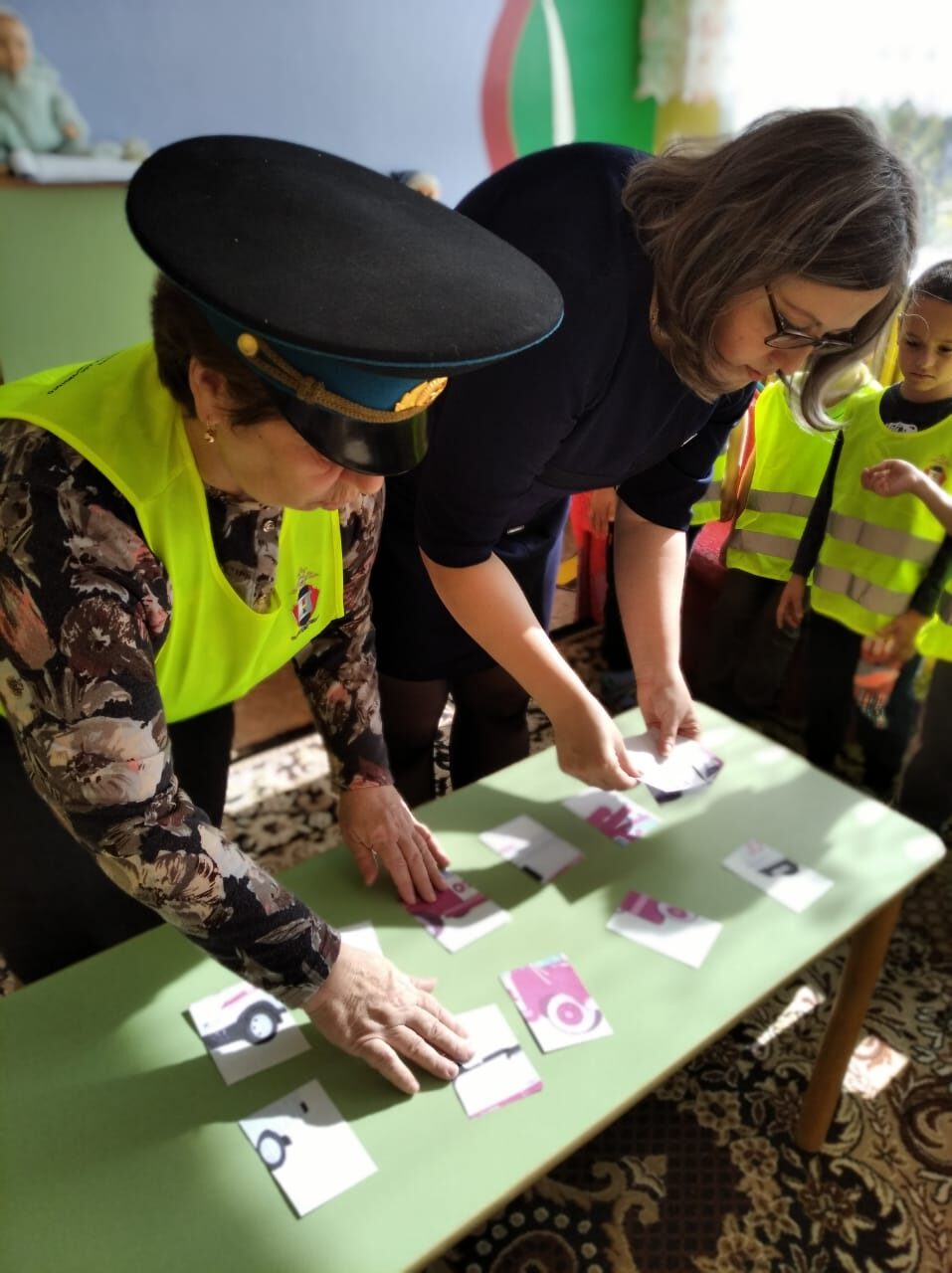 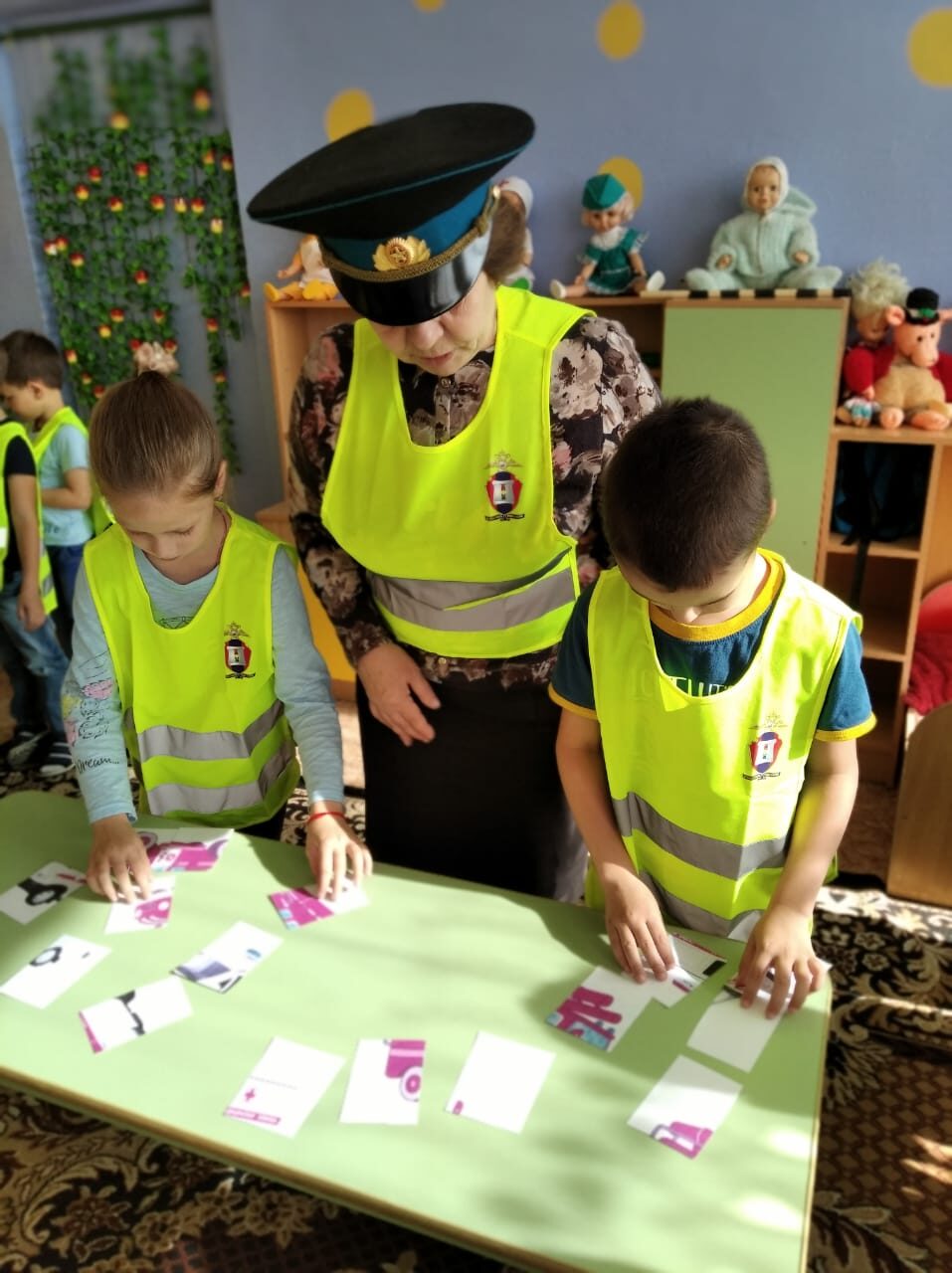 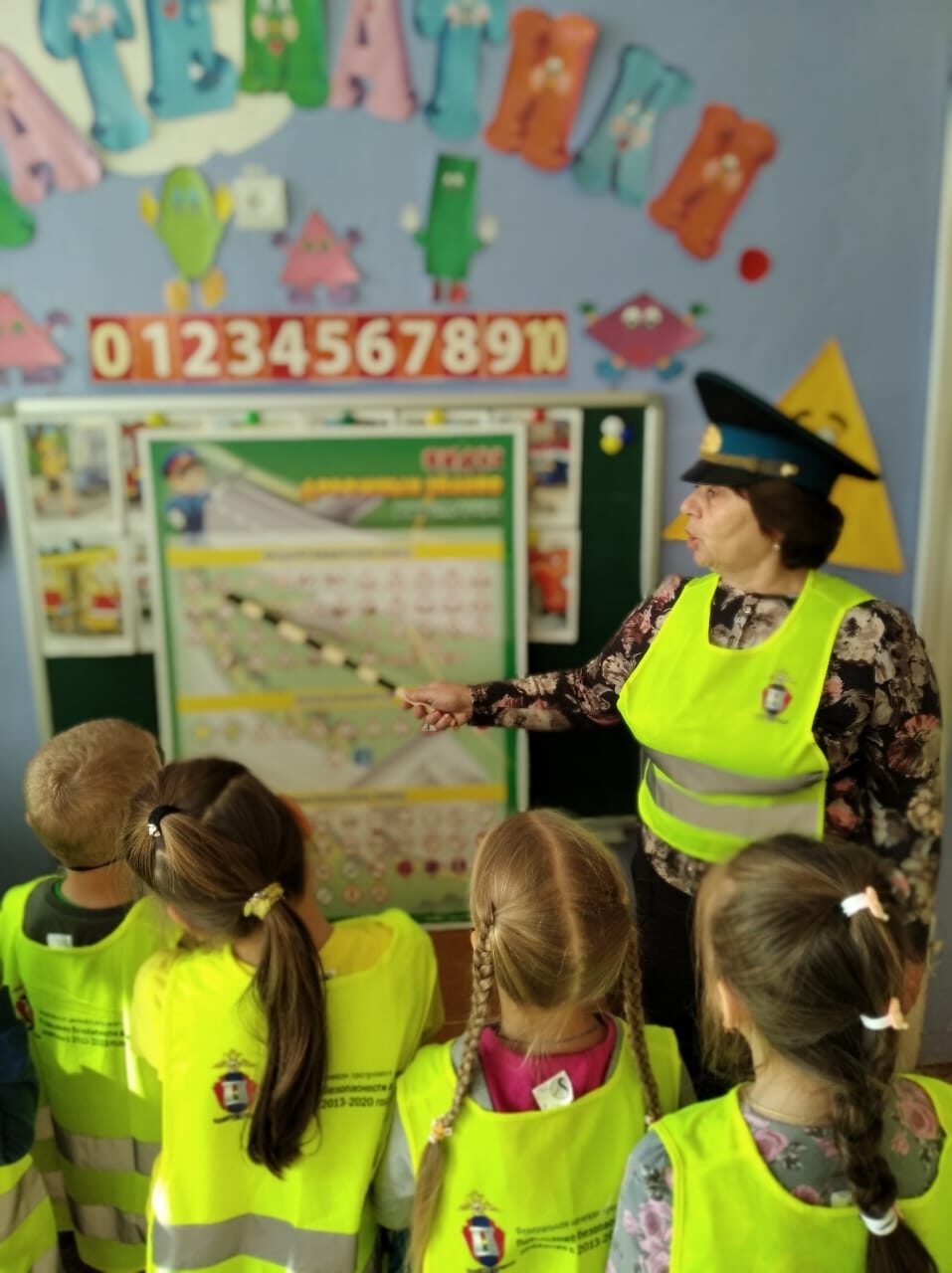 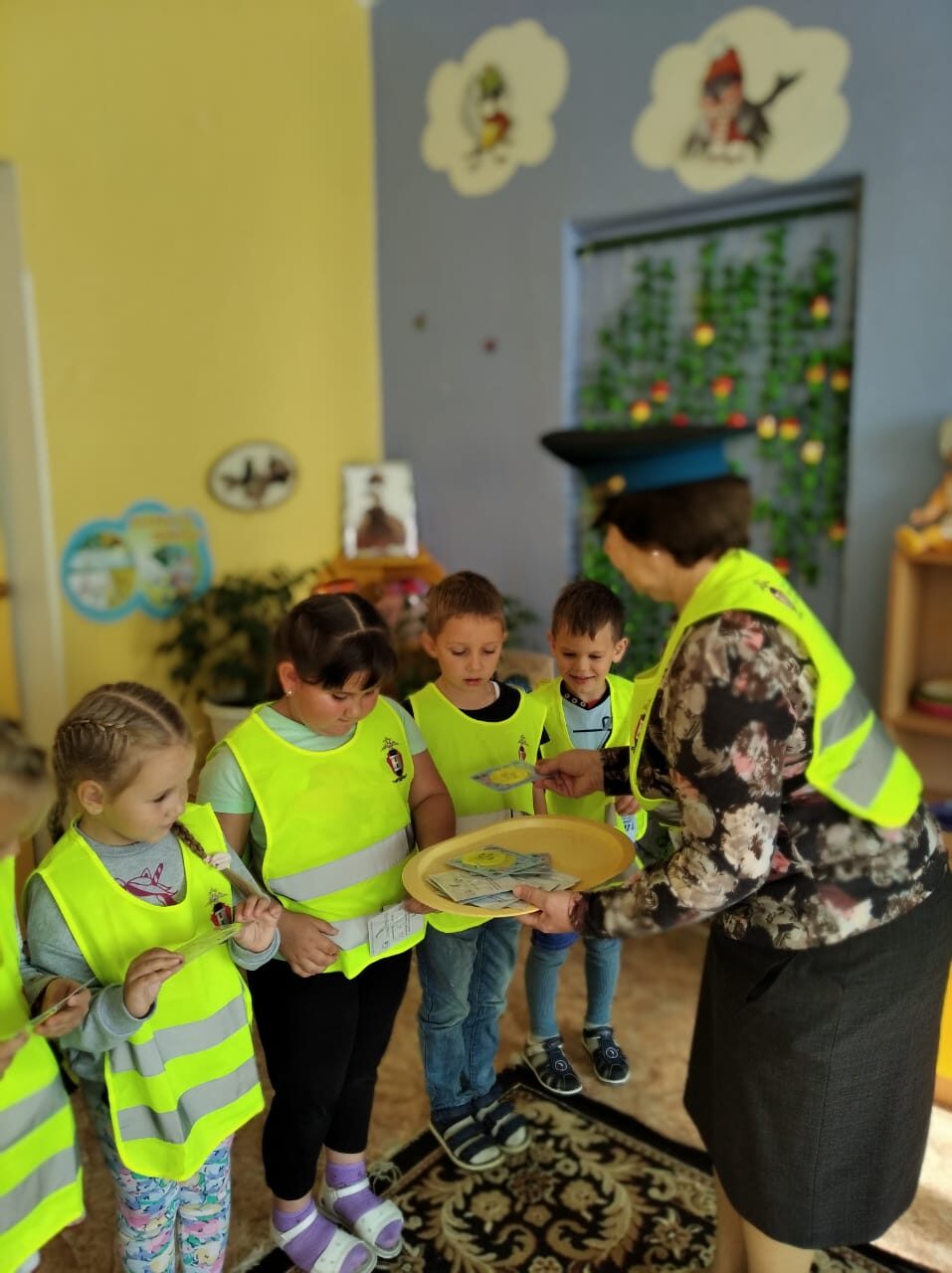 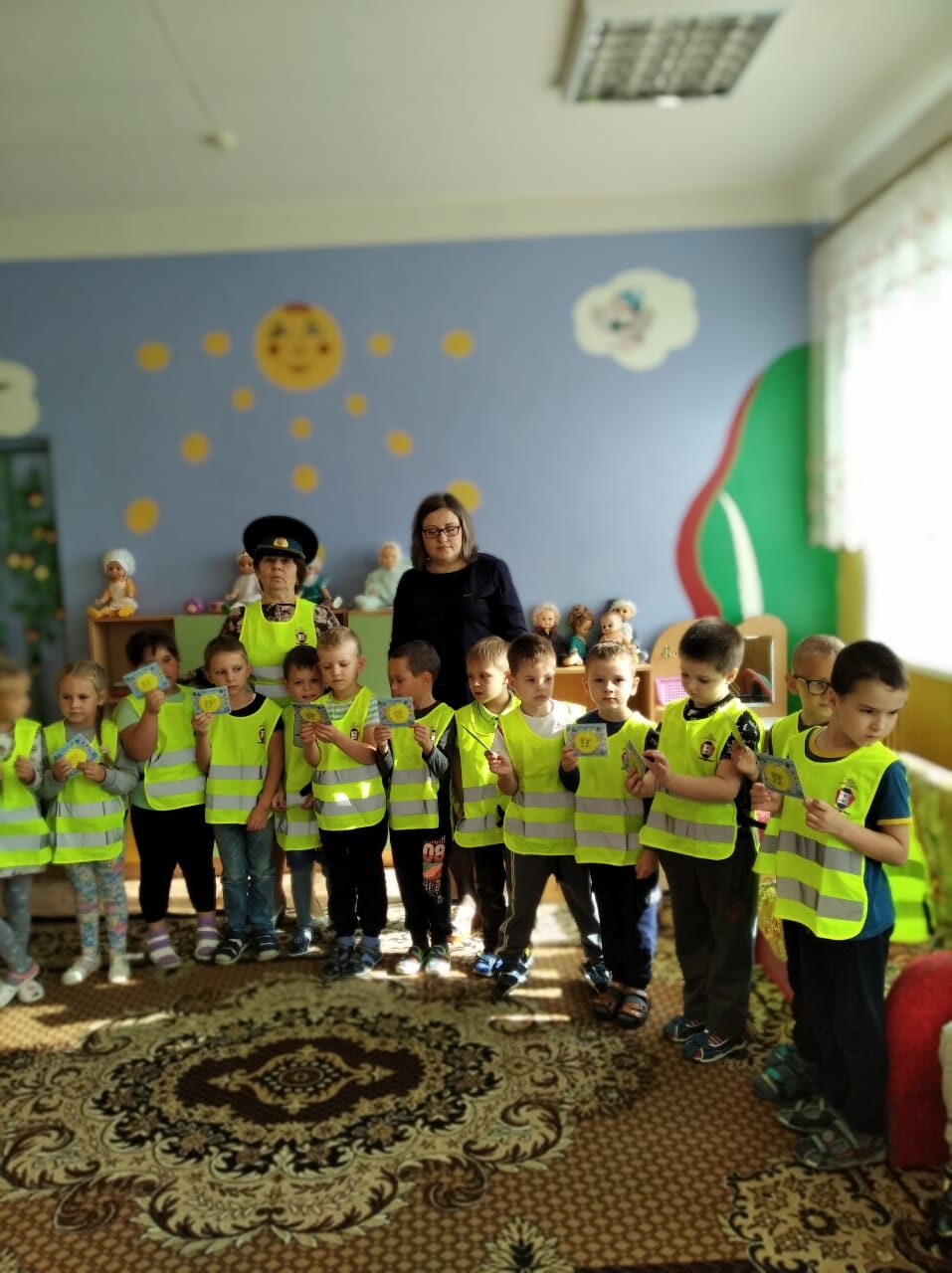 